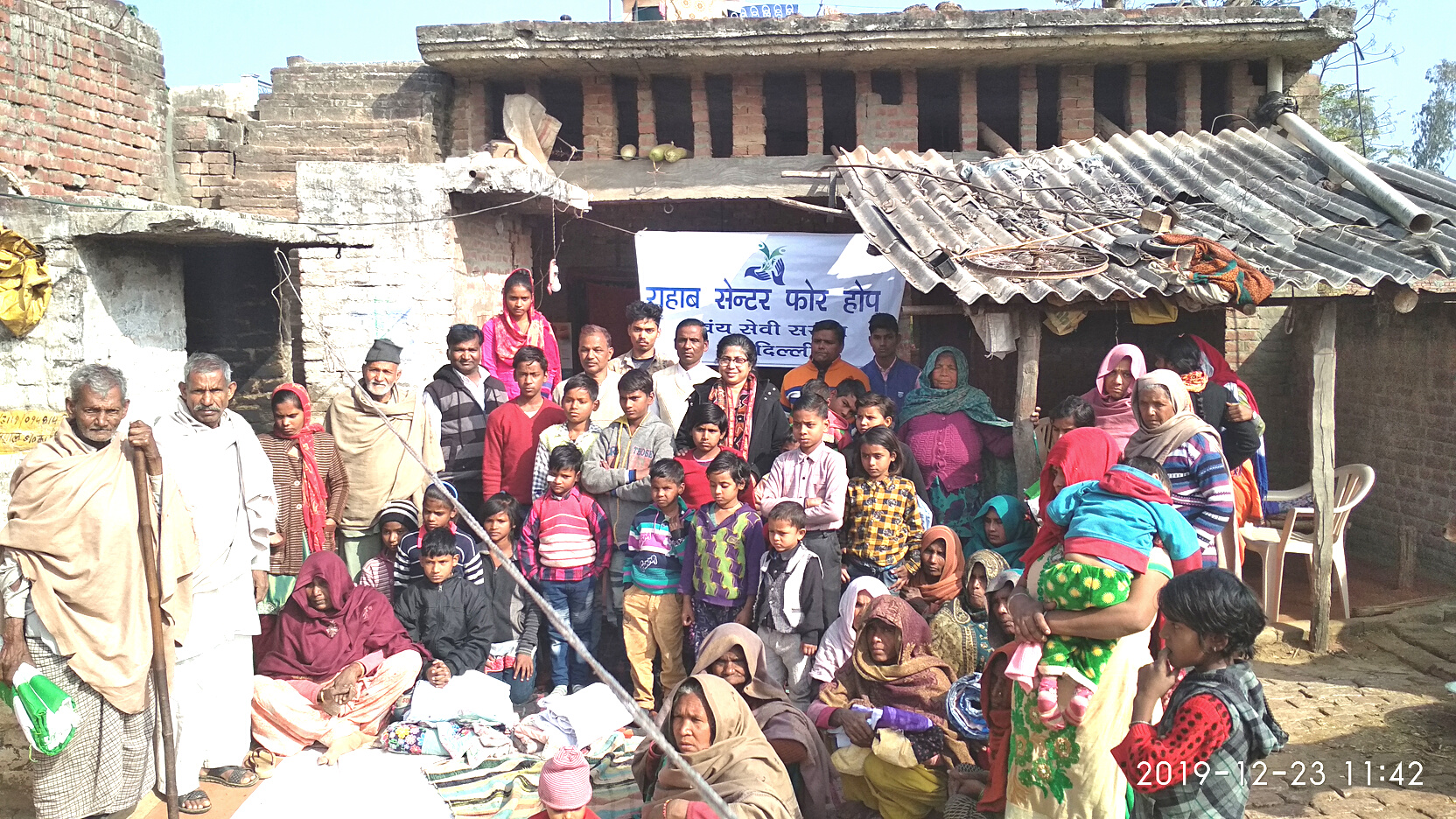 CONTENTSAFTER CARE HOMEREHABILITATION OF SANJANAENGAGEMENT & MARRIAGE OF SANJANABIRTHDAY CELEBRATIONSNEW ADMISSIONSTRAINING ON FINANCE MANAGEMENTVISIT BY DY. AMBASSADOR OF KENYA HIGH COMMISSIONINTERNATIONALLY TRAFFICKED WOMENREPATRIATION TO NAIROBI, KENYAWOMEN EMPOWERMENTPROJECT SAKSHAM – VISIT BY DY. AMBASSADORS WIFE, MADAM BERNADETT MCIVOR, EMBASSY OF IRELANDSELFHELP GROUPS (SHB) FORMATIONDISTRIBUTION OF CERTIFICATES TO STUDENTS OF SAKSHAMCOMMUNITY DEVELOPMENTMEDICALS CAMPS & HEALTH PROJECTSHG FORMATIONINCOME GENERATION PROGRAM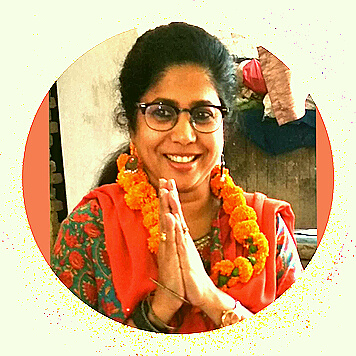 Dear Donors, Partners and friends,A year has gone and Rahab Centre for Hope has been instrumental in transforming lives and creating stories of success and change by empowering women.     It aims to enhance all aspects of women’sdevelopment be it cultural, economic, and social.   Rahab aims at restoring the lives of women irrespective of caste, creed, race or their social and economic status thus providing support in building a better future through education, various skill and vocational training, regular courses, providing safe and secured environment in its After Care Safe Home and extending its care and support to women in distress.   The nature of challenges and oppression that women confront have become more complex.As we continue to move ahead,  our approach has been to develop and ensure maximum impact through our programmes in rural & urban areas through Community Development Programmes working on issues related to  betterment of women in terms of her health, education and safety leading to holistic empowerment. Rahab Centre for Hope has been working towards achieving its goals, be it the empowerment of women, working with the victimized, working on justice and rights issues and organising Community Development activities.This year we have invested in building relationships with various Corporate, various Government agencies, private sector companies, Embassies as well as individuals.  With the external environment becoming tough, resources scarce, we at Rahab are learning to embrace our limitations while assessing the financial health of our organisation.We are thankful to our Donors, Partners, Board Members, family and friends for their support and efforts in all that we have been able to achieve this year. I would personally like to thank each one of you for your generous contribution towards the continuity of the organisation and the various programs.Eunice StephenHow is this possible?That’s a question I asked over 10 years ago, when I first saw women and children being bought and sold with my own eyes... There swelled within me a desire that I knew for sure that I wanted to do something for them, that’s when I first began putting my hands into what I did not even dream of…… rescuing women from trafficking, prostitution and being abused without having a voice of their own. When I heard of the horrific things that were happening to women and their children, i wondered if recovery was even possible. Even now, it’s hard not to question our vision: “the end of trafficking and exploitation. Nothing less.” Is ending this nightmare that affects millions of children every year even possible?I hope as you read through this annual report you’ll see the impact we are making together. This hope comes from the grit and determination of women, it comes from the tireless dedication and perseverance of our staff that consistently give of themselves to this mission. And it comes from your passionate desire to create a safer world for women expressed through your belief, action, and generosity.When i think of the women in our care, our staff, and you, I’m reminded of what muhammad ali said: “Impossible is not a fact, It’s an opinion.  Impossible is not a declaration, It’s a dare.   Impossible is potential.  Impossible is temporary.  Impossible is nothing.”Thank you for turning the impossible into reality, day after day, year after year. I’m so grateful to be on this journey with you.   RAHAB CENTRE FOR HOPE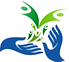 